枋寮國小辦理109學年度國民小學及國民中學活化教學與多元學習計畫子計畫三：協助偏遠地區學校發展課程與教師專業支持『2030 SDGs Game體驗與SDGs對話活動』實施計畫一、依據：(一)屏東縣教師短期進修注意事項。(二)枋寮國小辦理109學年度國民小學及國民中學活化教學與多元學習計畫。二、目標：透過2030 SDGs Game深化對SDGs的認識以及與個人及團隊的關係，並且進一步落實於課程規劃與永續教育活動中。三、主辦單位：枋寮國小四、研習日期：110年6月5日(星期六)五、研習地點：枋寮國小三樓視聽教室(枋寮鄉德興路197號)六、參加對象：對本議題有興趣的老師，請至全國教師在職進修資訊網報名，擬招收30人，額滿為止。七、課程內容：(請參閱附件介紹)八、時數核發：全程參與者，核予研習時數6小時；並得於活動結束一年內申請補休一日。九、經費：本研習不收取費用，由計畫經費支應。附件-課程說明及引導師介紹2030 SDGs Game簡介2030 SDGs Game於2016年於日本推出，它是一款可以容納5-50人一起參與的桌遊，讓參與者可以在遊戲中過程中，透過各種經濟、推廣、消費活動的進行，模擬到了2030年世界可能的樣貌，並且透過引導師在遊戲後的帶領反思，看見個人與可以如何在行為的改變上，開始翻轉世界。2018 年Imacocollabo公司開始推出英文版，並且培訓國際桌遊引導師，此桌遊目前在歐洲、北美、及亞洲已開始逐漸受到重視，目前在全世界有超過20國家及超過20萬人參與過。不論是企業、政府單位、教育單位及非營利單位與社區等，都透過此桌遊的方式認識SDGs以及體驗身為地球上的一份子，可以如何透過自己的思維與行為的改變，與他人溝通、合作，共創理想的世界永續目標。朝邦文教基金會於2019年取得日方授權翻譯，並取得認證引導師資格，自2019年三月以來，已應邀在不同的場合, 如大專院校、企業、非營利事業單位、國教署課綱推動社群、國際會議等帶領超過200場次，從遊戲後的反思中，看到參與者不但對於SDGS有更多的認識與連結之外，也看到個人與團隊改變的力量。日本Imacocollabo團隊成員曾於2019年四月受邀至紐約，帶領聯合國官員一起體驗這遊戲，目前它已成為許多國家教育界、企業界及政府單位在推展SDGs及喚起民眾意識時的重要工具。聯合國於2015年成立70週年之際，在世界各國領袖的簽署下，共同發佈了「翻轉我們的世界：2030年永續發展方針」。這份方針顯示出目前所有國家所面臨的共同問題，並且基於積極實踐平等與人權，規劃了17項永續發展目標及169項追蹤的指標（Sustainable Development Goals, SDGs），成為未來十五年內，聯合國成員國跨國合作的指導原則，雖然台灣不是聯合國成員，但身為地球村的公民，這樣的指標與我們也息息相關。這份方針同時兼顧了經濟成長、社會進步與環境保護等三大面向，顯示了這份方針的規模與企圖之外，也顯示出所有人都必須對這樣的永續發展目標有相當的認識與行動，無法置身事外。本工作坊將透過遊戲的體驗，帶領老師們認識SDGs的意義之外，並且了解各項目標中與課綱素養的連結以及在知識、技能與態度上需具備的能力，進一步融入在現有的課程設計與教學活動中。學生透過遊戲的參與及體驗，一方面用全觀的方式認識SDGs，另一方面也體認到要改變世界，自己就可以開始採取不同的行動，以及與他人合作的重要性。引導師簡介現任朝邦文教基金會董事及核心引導師Imacocollabo 2030 SDGs Game認證引導師、Our World Game線上遊戲引導師 國際引導者協會 (International Association of Facilitator, IAF) 認證專業引導師(Certified Professional Facilitator, CPF)與評審（Assessor），並曾任IAF亞洲區代表及理事會理事與國際會議總監曾服務於公共關係顧問與行銷相關行業十七年。除了分別擔任台灣及國際公關顧問公司高階主管外，亦曾於有線電視頻道業、網路業、以及五星級飯店業擔任行銷公關主管，具有廣泛的公關經驗及多樣性的專長Jackie投入引導工作領域有17年的經驗，善於運用各種引導的方法提供符合組織需求的流程規劃與實際帶領的多元引導服務。她引導服務的組織涵蓋政府單位、學校、非營利組織、私人企業以及顧問業等銘傳大學大眾傳播系、國立東華大學多元文化教育研究所畢目前為「非暴力溝通」認證培訓師候選人時間內容負責人員/講師8:40~9:00簽到枋寮國小團隊9:00~9:30開場暖身/活動背景說明張桂芬引導師9:30~9:45SDGs綱要介紹張桂芬引導師9:45~10:00遊戲規則說明張桂芬引導師10:00~10:40遊戲進行張桂芬引導師10:40~12:00遊戲後反思與討論張桂芬引導師12:00~13:30午餐枋寮國小團隊13:30~15:00永續發展目標與永續發展教育的連結與課程設計  張桂芬引導師15:00~15:10茶歇15:10~15:40永續發展目標與永續發展教育的連結與課程設計  張桂芬引導師15:40~16:10行動方案與承諾張桂芬引導師16:10~16:30學習的反思與對話張桂芬引導師16:30簽退、賦歸枋寮國小團隊承辦人洪明興教導主任洪明興校長鄭慧華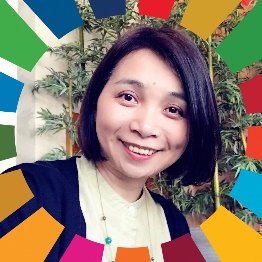 張桂芬Jackie Chang, CPF